Patient Name:	Date of Birth: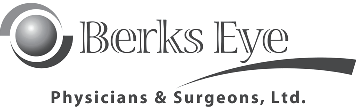 I authorize the release of information including diagnosis, records, examination rendered and claims information to:Spouse:Child / Children:Other: Information may NOT be released to others.My Instructions for Message NotificationPlease call:	my home	my work	my cell phoneIf unable to reach me:You may leave a detailed message on my answering machine.Please only leave a message asking me to return your call.This release of information will remain in effect until terminated by me in writing.Signature: 	Date: 	